Publicado en  el 18/06/2014 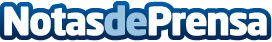 Indra lidera ABC4EU , el proyecto europeo que mejorará los sistemas de automatización de control de frontera en aeropuertos Indra lidera ABC4EU (Automated Border Control for European Union), el proyecto europeo de I+D que mejorará los sistemas de automatización de control de frontera que los pasajeros encontrarán en los aeropuertos.Datos de contacto:IndraNota de prensa publicada en: https://www.notasdeprensa.es/indra-lidera-abc4eu-el-proyecto-europeo-que_1 Categorias: E-Commerce http://www.notasdeprensa.es